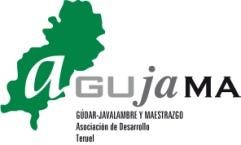 ABCDDEFFGGHHIIJJKKLMNOPQ1ER AGUJAMA 2014 - 2020ER AGUJAMA 2014 - 2020MaestrazgoMaestrazgo2ITUDES 1ª CONVOCATORIA 2018ITUDES 1ª CONVOCATORIA 2018G - JG - J34ÁMBITO DE PROGRAMACIÓNEXPEDIENTEPROMOTORPROD./ NO PRODTÍTULOTÍTULOTÍTULOMUNICIPIOMUNICIPIOSUBV. SIN IVASUBV. SIN IVA% SUB% SUBPUNTUACIÓN GLOBAL COMPARATIVAPUNTUACIÓN GLOBAL COMPARATIVATOTAL AYUDA CONCEDIDATOTAL AYUDA CONCEDIDA53.12018.12.2.001DI MORI DELICATESSEN S.L.UPCONSERVADO, ENVASADO Y COMERCIALIZACIÓN DE TRUFA NEGRA Y DISTRIBUCCION DEPRODUCTOS GOURMETCONSERVADO, ENVASADO Y COMERCIALIZACIÓN DE TRUFA NEGRA Y DISTRIBUCCION DEPRODUCTOS GOURMETCONSERVADO, ENVASADO Y COMERCIALIZACIÓN DE TRUFA NEGRA Y DISTRIBUCCION DEPRODUCTOS GOURMETRUBIELOS DE MORARUBIELOS DE MORA37.856,00 €37.856,00 €25252020FALTA DE PPTOPASA A 2º CONVOCATORIAFALTA DE PPTOPASA A 2º CONVOCATORIA63.12018.12.2.002ANA ISABEL MARTÍN REDÓNPAPERTURA ESTABLECIMIENTO DE ALIMENTACIÓN ENRUBIELOS DE MORAAPERTURA ESTABLECIMIENTO DE ALIMENTACIÓN ENRUBIELOS DE MORAAPERTURA ESTABLECIMIENTO DE ALIMENTACIÓN ENRUBIELOS DE MORARUBIELOS DE MORARUBIELOS DE MORA31.925,03 €31.925,03 €272722228.619,76 €8.619,76 €71.12018.12.2.003MANJARES DE LA TIERRA SLCOOPNUEVA INSTALACIÓN DE SERVIDORES INFORMÁTICOS EN RED Y CONSULTORÍA DE MARCANUEVA INSTALACIÓN DE SERVIDORES INFORMÁTICOS EN RED Y CONSULTORÍA DE MARCANUEVA INSTALACIÓN DE SERVIDORES INFORMÁTICOS EN RED Y CONSULTORÍA DE MARCASARRIONSARRION22.214,52 €22.214,52 €3535DENEGADODENEGADO88.12018.12.2.004GUDARAVENTURA SLPALQUILER Y REPARACIÓN MATERIAL DE ESQUI Y CENTRO BTT EN LAVIRGEN DE LA VEGAALQUILER Y REPARACIÓN MATERIAL DE ESQUI Y CENTRO BTT EN LAVIRGEN DE LA VEGAALQUILER Y REPARACIÓN MATERIAL DE ESQUI Y CENTRO BTT EN LAVIRGEN DE LA VEGAVIRGEN DE LA VEGAVIRGEN DE LA VEGA146.731,35 €146.731,35 €2525202036.682,84 €36.682,84 €98.12018.12.2.005CRISTOBAL VILLANUEVA SLPADQUISICIÓNMAQUINARIA: CARRETILLA Y GRUAADQUISICIÓNMAQUINARIA: CARRETILLA Y GRUAADQUISICIÓNMAQUINARIA: CARRETILLA Y GRUAALBENTOSAALBENTOSA108.700,00 €108.700,00 €22221717FALTA DE PPTOPASA A 2º CONVOCATORIAFALTA DE PPTOPASA A 2º CONVOCATORIA103.32018.12.2.006HERMANOS ALVIR MARTINEZPADECUACIÓN DE ANTIGUO MOLINO Y SU ENTORNO, PARA SALÓNDE EVENTOSADECUACIÓN DE ANTIGUO MOLINO Y SU ENTORNO, PARA SALÓNDE EVENTOSADECUACIÓN DE ANTIGUO MOLINO Y SU ENTORNO, PARA SALÓNDE EVENTOSARCOS DE LAS SALINASARCOS DE LAS SALINAS312.151,41 €312.151,41 €16,5916,59202051.785,92 €51.785,92 €113.32018.12.2.007JOSE NAVIO GILPAPERTURA DE TALLER MECÁNICO ENMANZANERAAPERTURA DE TALLER MECÁNICO ENMANZANERAAPERTURA DE TALLER MECÁNICO ENMANZANERAMANZANERAMANZANERA71.826,86 €71.826,86 €2828232320.111,52 €20.111,52 €122.12018.12.2.008ITAR SLPPLAN DE MEJORA 2017/2019 CABAÑAS JAVALAMBRE ENCAMARENAPLAN DE MEJORA 2017/2019 CABAÑAS JAVALAMBRE ENCAMARENAPLAN DE MEJORA 2017/2019 CABAÑAS JAVALAMBRE ENCAMARENACAMARENA DE LA SIERRACAMARENA DE LA SIERRA31.096,00 €31.096,00 €25252020FALTA DE PPTO PASA A 2º CONVOCATORIAFALTA DE PPTO PASA A 2º CONVOCATORIA133.32018.12.2.009VICTOR MANUEL SANAHUJA CATALANPADQUISICIÓN DE MAQUINA CHAPADORADE CANTOSADQUISICIÓN DE MAQUINA CHAPADORADE CANTOSADQUISICIÓN DE MAQUINA CHAPADORADE CANTOSRUBIELOS DE MORARUBIELOS DE MORA16.082,00 €16.082,00 €25252020FALTA DE PPTO PASA A 2ºCONVOCATORIAFALTA DE PPTO PASA A 2ºCONVOCATORIA142.22018.12.2.010ASOCIACIÓN CULTURAL TRINCHERAS ROCKNPADQUISICIÓN MATERIALPARA ASOC. CULTURAL DE SARRIÓNADQUISICIÓN MATERIALPARA ASOC. CULTURAL DE SARRIÓNADQUISICIÓN MATERIALPARA ASOC. CULTURAL DE SARRIÓNSARRIONSARRION6.219,47 €6.219,47 €6565774.042,66 €4.042,66 €154.22018.12.2.012AYTO DE SARRIÓNNPADECUACIÓNALUMBRADOADECUACIÓNALUMBRADOADECUACIÓNALUMBRADOSARRIONSARRION26.493,28 €26.493,28 €70708818.545,30 €18.545,30 €168.12018.12.2.013MESON DE LA NIEVE SAPPARQUE DEPORTIVOPARQUE DEPORTIVOPARQUE DEPORTIVOALCALA DE LA SELVAALCALA DE LA SELVA258.852,05 €258.852,05 €2626212167.301,53 €67.301,53 €178.12018.12.2.014CRISTINA EFEA SANTAFEPTAXI EN ALBENTOSATAXI EN ALBENTOSATAXI EN ALBENTOSAALBENTOSAALBENTOSA20.000,00 €20.000,00 €343429296.800,00 €6.800,00 €183.12018.12.2.015JESUS ROMERO CBPCONST.BODEGA DE ELABORACION Y CRIANZADE VINOSCONST.BODEGA DE ELABORACION Y CRIANZADE VINOSCONST.BODEGA DE ELABORACION Y CRIANZADE VINOSRUBIELOS DE MORARUBIELOS DE MORA161.254,26 €161.254,26 €2626212141.926,11 €41.926,11 €193.12018.12.2.017CONSTRUCCION DE QUESERIA ARTESANALPCONSTRUCCION DEQUESERIA ARTESANALCONSTRUCCION DEQUESERIA ARTESANALCONSTRUCCION DEQUESERIA ARTESANALMORA DE RUBIELOSMORA DE RUBIELOS249.788,84 €249.788,84 €2525202062.447,21 €62.447,21 €204.12018.12.2.019NURIA FERRER AQUILESPINST. DEPURADORA RESTAURANTEESCALERUELAINST. DEPURADORA RESTAURANTEESCALERUELAINST. DEPURADORA RESTAURANTEESCALERUELALA ESCALERUELALA ESCALERUELA13.564,62 €13.564,62 €343429294.611,97 €4.611,97 €213.22018.12.2.021MOSQUERUELA RENOVABLE SLPAMPLIACIÓN Y MEJORA FABRICA DE BIOMASAAMPLIACIÓN Y MEJORA FABRICA DE BIOMASAAMPLIACIÓN Y MEJORA FABRICA DE BIOMASAMOSQUERUELAMOSQUERUELA422.592,08 €422.592,08 €17171212FALTA DE PPTO PASA A 2ºCONVOCATORIAFALTA DE PPTO PASA A 2ºCONVOCATORIA223.12018.12.2.011JAMONES EL RULLO S.LPMODERNIZACION EMPRESAAGROALIMENTARIAMODERNIZACION EMPRESAAGROALIMENTARIAMODERNIZACION EMPRESAAGROALIMENTARIAVILLARLUENGOVILLARLUENGO37.650,44 €37.650,44 €262621219.789,11 €9.789,11 €233.22018.12.2.016MADERAS OLIVER SORRIBAS S.LPMODERNIZACION EMPRESA MADERERAMODERNIZACION EMPRESA MADERERAMODERNIZACION EMPRESA MADERERACANTAVIEJACANTAVIEJA439.713,67 €439.713,67 €25252020FALTA DE PPTOPASA A 2º CONVOCATORIAFALTA DE PPTOPASA A 2º CONVOCATORIAABCDDEFFGGHHIIJJKKLMNOPQ1ER AGUJAMA 2014 - 2020ER AGUJAMA 2014 - 2020MaestrazgoMaestrazgo2ITUDES 1ª CONVOCATORIA 2018ITUDES 1ª CONVOCATORIA 2018G - JG - J34ÁMBITO DE PROGRAMACIÓNEXPEDIENTEPROMOTORPROD./ NO PRODTÍTULOTÍTULOTÍTULOMUNICIPIOMUNICIPIOSUBV. SIN IVASUBV. SIN IVA% SUB% SUBPUNTUACIÓN GLOBAL COMPARATIVAPUNTUACIÓN GLOBAL COMPARATIVATOTAL AYUDA CONCEDIDATOTAL AYUDA CONCEDIDA243.32018.12.2.024MARI ANGELES GARCIA CARRIONPTRASLADO " BAR LAMURALLA"TRASLADO " BAR LAMURALLA"TRASLADO " BAR LAMURALLA"FORTANETEFORTANETE42.570,34 €42.570,34 €3434292914.473,92 €14.473,92 €251.12018.12.2.018FUNDACION PLANT OF THE PLANET/ AYUNTAMIENTO VILLARLUENGON.P/Coop. PartNUESTROS MONTES NO SE OLVIDA. CLIMA RURALNUESTROS MONTES NO SE OLVIDA. CLIMA RURALNUESTROS MONTES NO SE OLVIDA. CLIMA RURALVILLARLUENGOVILLARLUENGO37.359,42 €37.359,42 €707010,510,526.151,59 €26.151,59 €261.12018.12.2.020ASOCIACION DESARROLLO MONTOROMEZQIITA/ CASA EL BAILADOR/ CASA EL OBRADORN.P/Coop. PartMONTORO DEMEZQUITA. UN TESORO EN EL MAESTRAZGOMONTORO DEMEZQUITA. UN TESORO EN EL MAESTRAZGOMONTORO DEMEZQUITA. UN TESORO EN EL MAESTRAZGOMONTORO DE MEZQUITAMONTORO DE MEZQUITA1.320,24 €1.320,24 €747412,512,5976,98 €976,98 €279.12018.12.2.022AGRUPACION TUROLENSE DE DISCAPACIDAD INTELECTUAL -ATADI-N.PCREACION AREAFISIOTERAPIA Y EQUIPAMIENTOCREACION AREAFISIOTERAPIA Y EQUIPAMIENTOCREACION AREAFISIOTERAPIA Y EQUIPAMIENTOCANTAVIEJACANTAVIEJA28.031,00 €28.031,00 €65657718.220,15 €18.220,15 €